Опросник для определения профессиональной готовности
Л.Н. КабардовойИнструкция: Внимательно прочитайте вопросы. На каждый из них Вам необходимо дать три ответа, оценив их в баллах. Ответ записывается в соответствующую клетку бланка ответов, где цифрами обозначены номера вопросов, а буквами - клеточки для трех ответов.
Сначала Вы оцениваете, насколько хорошо Вы умеете делать то, что записано в вопросе (клеточка "а"):
- делаю, как правило, хорошо - 2 балла;
- делаю средне - 1 балл;
- делаю плохо, совсем не умею, никогда не делал - 0 баллов.
Затем оцениваете ощущения, которые возникают у Вас, когда Вы это делаете (клеточка "б"):
- положительные (интересно, легко) - 2 балла;
- нейтральные (все равно) - 1 балл;
- отрицательные (неинтересно, трудно) - 0 баллов.
Третий ответ должен отразить, хотели бы Вы, чтобы описанное в вопросе действие входило в Вашу работу (клеточка "в"):
- да - 2 балла;
- все равно - 1 балл;
- нет - 0 баллов.
Читая вопрос, обязательно обращайте внимание на слова "часто", "легко", "систематически" и т.п. Ваш ответ должен учитывать смысл этих слов.
Работа с опросником может производится как индивидуально, так и в группе.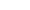 Текст опросникаДелать выписки, вырезки из различных текстов и группировать их по определенному признаку.Выполнять практические задания на лабораторных работах по физике (составлять и собирать схемы, устранять в них неисправности, разбираться в принципе действия прибора и т.п.).Длительное время (более одного года) самостоятельно, терпеливо выполнять все работы, обеспечивающие рост и развитие растений (поливать, удобрять, пересаживать и пр.)Сочинять стихи, рассказы, заметки писать сочинения, признаваемые многими интересными, достойными внимания.Сдерживать себя, не "выливать" на окружающих свое раздражение, гнев, обиду, плохое настроение.Выделять из текста основные мысли и составлять на их основе краткий конспект, план, новый текст.Разбираться в физических процессах и закономерностях, решать задачи по физике.Вести регулярное наблюдение за развивающимся растением и записывать данные наблюдения в специальный дневник.Мастерить красивые изделия своими руками: из дерева, ткани, металла, засушенных растений, ниток.Терпеливо, без раздражения объяснить кому-либо, что он хочет знать, даже если приходится повторять это несколько раз.В письменных работах по русскому языку, литературе легко находить ошибки.Разбираться в химических процессах, свойствах химических элементов, решать задачи по химииРазбираться в особенностях развития и во внешних отличительных признаках многочисленных видов растений.Создавать законченные произведения живописи, графики, скульптуры.Много и часто общаться со многими людьми, не уставая от этого.На уроках иностранного языка отвечать на воспросы и задавать их, пересказывать тексты и составленные рассказы по заданной теме.Отлаживать какие-либо механизмы (велосипед, мотоцикл), ремонтировать электротехнические приборы (пылесос, утюг, светильник).Свое свободное время преимущественно тратить на уход и наблюдение за каким-нибудь животным.Сочинять музыку, песни, имеющие успех других.Внимательно, терпеливо, не перебивая, выслушивать людей.При выполнении задания по иностранному языку без особых трудностей работать с иностранными текстами.Налаживать и чинить электронную аппаратуру (приемник, магнитофон, телевизор, аппаратуру для дискотек).Регулярно, без напоминания, выполнять необходимые для ухода за животными работы: кормить, чистить (животных и клетки), лечить, обучать.Публично, для многих зрителей, разыгрывать роли, подражать, изображать кого-либо, декламировать стихи, прозу.Увлекать делом, игрой, рассказом детей младшего возраста.Выполнять задания по математике, химии, в которых требуется составлять логическую цепочку действий, используя при этом различные законы, формулы, теоремы.Ремонтировать замки, краны, мебель, игрушки.Разбираться в породах и видах животных, знать их характерные признаки и повадки.Всегда четко видеть, что сделано писателем, драматургом, художником талантливо, а что нет, и уметь обосновать это устно или письменно.Организовать людей на какие-либо дела, мероприятия.Выполнять задания по математике, требующие хорошего знания математических формул, законов и умения их правильно применять при решении.Выполнять действия, требующие хорошей координации движений и ловкости рук: работать на станке, на электрической швейной машинке, проводить монтаж и сборку изделий из мелких деталей.Сразу замечать мельчайшие изменения в поведении или во внешнем виде животного или растения.Играть на музыкальных инструментах, публично исполнять песни, танцевальные номера.Выполнять работу, требующую обязательных контактов со множеством разных людей.Выполнять расчеты, подсчеты данных, выводить на основе этого различные закономерности, следствия.Из типовых деталей, предназначенных для сборки определенных изделий, конструировать новые, придуманные самостоятельно.Специально заниматься углубленным изучением биологии, анатомии, ботаники, зоологии: читать научную литературу, слушать лекции, научные доклады.Создавать на бумаге и в оригинале новые, интересные модели одежды, причесок, украшений, интерьера помещений.Влиять на людей: убеждать, предотвращать конфикты, улаживать разногласия, разрешать споры.Работать с условно-знаковой информацией: составлять и рисовать карты, схемы, чертежи.Выполнять задания, в которых требуются мысленно представить расположение предметов или фигур в пространстве.Длительное время заниматься исследовательскими работами в биологических кружках, на биостанциях, в зоологических кружках и питомниках.Быстрее и чаще других замечать в обычном необычное, удивительное, прекрасное.Сопереживать людям (даже не очень близким), понимать их проблемы, оказывать посильную помощь.Аккуратно и безошибочно выполнять "бумажную" работу: писать, выписывать, проверять, подсчитывать, вычислять.Выбирать наиболее рациональный (простой, короткий) способ решения задачи: технологической, логической, математической.При работе с растениями или животными переносить ручной или физический труд, неблагоприятные погодные условия, грязь, специфический запах животных.Настойчиво, терпеливо добиваться совершенства в создаваемом или исполняемом произведении (в любой сфере творчества).Говорить, сообщать что-либо, излагать свои мысли вслух.Бланк ответов
Ч-З - человек - знаковая система
Ч-Т - человек - техника
Ч-П - человек - природа
Ч-Х - человек - художественный образ
Ч-Ч - человек - человекОбработка и интерпретация результатовКаждый столбец клеток в бланке ответов соответствует одному из типов профессий. Колонки, обозначенные буквами, отражают оценки трех ответов на каждый вопрос:
а – оценка своих умений;
б – оценка своего эмоционального отношения;
в – оценка своих профессиональных пожеланий, предпочтений.
Приступая к обработке результатов, сначала следует внимательно просмотреть бланк ответов и отметить те номера вопросов, при ответе на которые испытуемый в графе «умения» поставил оценку «0». Эти вопросы следует полностью исключить из обработки. Примером может служить соотношение оценок «0-12-11». В этом случае вторая и третья оценки также исключаются при подсчете баллов по соответствующим шкалам (эмоционального отношения и профессиональных положений). Они учитываются только при качественном анализе каждой сферы.
Далее подсчитывается сумма баллов в каждой профессиональной сфере по шкалам «умения», «отношение» и «профессиональные пожелания». Обращается внимание на соотношение оценок по данным шкалам как в каждой профессиональной сфере, так и по каждому конкретному вопросу (виду деятельности).
Выбор наиболее предпочтительной профессиональной сферы (или нескольких сфер) делается на основе сопоставления сумм баллов, набранных в разных профессиональных сферах по шкале «профессиональные предпочтения». Обращается внимание на те профессиональные сферы, в которых эти суммы наибольшие. Затем в каждой сфере сравниваются между собой баллы, набранные по трем шкалам. Предпочитительным являются такое сочетание, в котором оценки по второй и третьей шкалам количественно сочетаются с оценкой по первой шкале, отражающей реальные умения испытуемого. Например, соотношение оценок типа «10-12-11» благоприятнее, чем сочетание «3-8-12», поскольку предпочтения испытуемого в первом случае более обоснованны наличием у него соответствующих умений.
Далее анализируются отдельные вопросы, ответы на которые получили оценки в баллах "2-2-2", а также "2-2-1", "1-2-2". Это необходимо, во-первых, для того, чтобы сузить профессиональную сферу до конкретных специальностей. Например, работа в области "человек-знак" может осуществляться с буквами, словами, текстами, (филолог, историк, редактор и др.); с иностранными знаками, текстами (технический переводчик, гид-переводчик); с математическими знаками (программист, математик, экономист и др.). Во-вторых, это дает возможность выйти за пределы одной сферы на профессии, занимающие промежуточное положение между разными областями, например учитель математики (сферы "человек-человек" и "человек-знак"), модельер (сферы "человек - художественный образ" и "человек - техника") и т.д.
По результатам ответов испытуемого делается вывод о том, к какой сфере профессиональной деятельности он склонен.Тип профессийТип профессийТип профессийТип профессийТип профессийТип профессийТип профессийТип профессийТип профессийТип профессийТип профессийТип профессийТип профессийТип профессийТип профессийТип профессийТип профессийТип профессийТип профессийТип профессийЧ-ЗЧ-ЗЧ-ЗЧ-ЗЧ-ТЧ-ТЧ-ТЧ-ТЧ-ПЧ-ПЧ-ПЧ-ПЧ-ХЧ-ХЧ-ХЧ-ХЧ-ЧЧ-ЧЧ-ЧЧ-Ч№aбв№aбв№aбв№aбв№aбв1234567891011121314151617181920212223242526272829303132333435363738394041424344454647484950